Página nº ..…. de ...... (añadir tantas hojas como sea necesario)En ………., a ……… de ……………… de 20(Firma y sello del solicitante)Fdo. ……………………………RELACIÓN DE PRESUPUESTOS/ FACTURAS PROFORMARELACIÓN DE PRESUPUESTOS/ FACTURAS PROFORMARELACIÓN DE PRESUPUESTOS/ FACTURAS PROFORMANº Expediente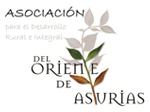 Nº ExpedienteRESOLUCIÓN de 30 de junio de 2016, de la Consejería de Desarrollo Rural y Recursos Naturales, por la se establece el régimen de ayudas para la aplicación de las estrategias de desarrollo local participativo de los GAL para el período 2014-2020.RESOLUCIÓN de 30 de junio de 2016, de la Consejería de Desarrollo Rural y Recursos Naturales, por la se establece el régimen de ayudas para la aplicación de las estrategias de desarrollo local participativo de los GAL para el período 2014-2020.RESOLUCIÓN de 30 de junio de 2016, de la Consejería de Desarrollo Rural y Recursos Naturales, por la se establece el régimen de ayudas para la aplicación de las estrategias de desarrollo local participativo de los GAL para el período 2014-2020.RESOLUCIÓN de 30 de junio de 2016, de la Consejería de Desarrollo Rural y Recursos Naturales, por la se establece el régimen de ayudas para la aplicación de las estrategias de desarrollo local participativo de los GAL para el período 2014-2020.RESOLUCIÓN de 30 de junio de 2016, de la Consejería de Desarrollo Rural y Recursos Naturales, por la se establece el régimen de ayudas para la aplicación de las estrategias de desarrollo local participativo de los GAL para el período 2014-2020.RESOLUCIÓN de 30 de junio de 2016, de la Consejería de Desarrollo Rural y Recursos Naturales, por la se establece el régimen de ayudas para la aplicación de las estrategias de desarrollo local participativo de los GAL para el período 2014-2020.ConceptoProveedor Proveedor Importe (Sin IVA)ElecciónElecciónImporte: ………………………………Justificación: Importe: ………………………………Justificación: Importe: ………………………………Justificación: Importe: ………………………………Justificación: Importe: ………………………………Justificación: Importe: ………………………………Justificación: Importe: ………………………………Justificación: Importe: ………………………………Justificación: Importe: ………………………………Justificación: Importe: ………………………………Justificación: Importe: ………………………………Justificación: Importe: ………………………………Justificación: Importe: ………………………………Justificación: Importe: ………………………………Justificación: Importe: ………………………………Justificación: Importe: ………………………………Justificación: Importe: ………………………………Justificación: Importe: ………………………………Justificación: Importe: ………………………………Justificación: Importe: ………………………………Justificación: Importe: ………………………………Justificación: Importe: ………………………………Justificación: Importe: ………………………………Justificación: Importe: ………………………………Justificación: Importe: ………………………………Justificación: Importe: ………………………………Justificación: Importe: ………………………………Justificación: Importe: ………………………………Justificación: Importe: ………………………………Justificación: Importe: ………………………………Justificación: Importe: ………………………………Justificación: Importe: ………………………………Justificación: Importe: ………………………………Justificación: Importe: ………………………………Justificación: Importe: ………………………………Justificación: Importe: ………………………………Justificación: Subtotal (sin IVA):Subtotal (sin IVA):Subtotal (sin IVA):Subtotal (sin IVA):Total (Sin IVA):Total (Sin IVA):Total (Sin IVA):Total (Sin IVA):